Project OverviewCameron County, (“County”) seeks proposals from qualified firms to provide Insurance Broker Services in accordance with the scope of services noted below.  Qualified respondents are invited to submit a written response outlining your qualifications and experience to provide the services as described in the Scope of Services, and in accordance with the terms, conditions and requirements set forth in the Request for Proposal (RFP).  The successful proposer(s) will provide the scope of services in accordance with all applicable laws, regulations and professional standards.  County may make one award for all lines of coverage or make multiple awards with different lines of coverage awarded to different vendors.This is a two-step process:  In step 1 firms will request market assignments using the Request of Markets form (Exhibit 1) and County will assign markets.  Markets will be assigned based upon the information provided by the firm on the Request of Markets form and in a manner that County believes will lead to the most competitive rates and terms.  The current coverage summary (Exhibit 2) and Statement of Values (Exhibit 3) are provided for proposer reference during step 1.  Specific loss runs and the completion of applications will only be provided to qualified firms during step 2 upon request.In step 2, firms will submit final proposals, including pricing and coverage terms and conditions and the County will select agents for lines of coverage.  No proposals will be accepted from agents using carriers assigned to another agent in Step 1 unless formally release per written addendum.   Your proposal for insurance products must be submitted on the Pricing Spreadsheet.Background Information 	Cameron County, any duly elected or appointed official; Any member of the governing body, board or other unit operating under the jurisdiction of the governing body; Any authorized volunteer; or Any person or organization to whom Cameron County is obligated by virtue of a written or oral contract to provide insurance with respect to operations by or on behalf of Cameron County or to facilities of or used by Cameron County.		Website: 				www.cameroncountytx.govGoverning Body:	Commissioner’s Court (County Judge and 4 Precinct Commissioners)		Year Established:	County Government was organized in 1848				Current Estimated Population: 	425,000		2022 Budgeted (General Fund):	$100,666,753 (General Fund)		2022 Approved Budget (All Funds):	$181,066,858		September 30, 2020 CAFR:		Available on County Auditor WebsiteTimetableThe following is the anticipated solicitation schedule including a brief description for milestone dates:A pre-proposal conference will be held at a time and location (virtually) as indicated in the Solicitation Schedule above.  Attendance at this conference is advised if your firm wishes to ask any questions in connection with this RFP.  The County intends to present general information, which may be helpful in the preparation of proposals, and to offer firms the opportunity to ask questions concerning this RFP. The pre-proposal conference also provides opportunities for respondents to network and establish SBE and/or subcontracting relationships.Contract TermIt is anticipated that the contract term for contract(s) awarded resulting from this solicitation, if any, will be three (3) years with the option to renew for two additional (1) one-year terms. Proposal SubmissionOne (1) original and eight (8) copies, and two (2) electronic copies of each proposal must be delivered to the Director of Purchasing, Cameron County, County Courthouse (Dancy Building), 1100 E.  Monroe Street, 3rd  Floor, Suite  345, Brownsville,  Texas 78520, by no later than 2:00 p.m., Local Time. on Thursday, May 5, 2022, in a sealed envelope. Each sealed envelope should be clearly labeled "PROPOSAL NO. 1464A PROPERTY & CASUALTY INSURANCE PROPOSAL, SEALED RFP.”When proposals are sent by mail, the proposer shall be responsible for their delivery by the date set for the closing of proposal acceptance.  If the mail is delayed beyond the date set for the closing for reasons other than as outlined in the earlier pages of this RFP, proposals thus delayed may not be considered.The sealed envelopes will be opened at the Cameron County Courthouse, 1100 East Monroe Street, Brownsville, Texas in the Purchasing Department – 3rd Floor – Room # 345 at 2:01 p.m. Local Time (as per Purchasing Department time clock) on deadline due date.Insurance quotes must be provided using the electronic format designated by the County, which will be an Excel spreadsheet (“the Marketing Spreadsheet”). Respondents are free to submit insurance quotes in additional, proprietary formats and include marketing materials about the carriers, but if there is a conflict between the Marketing Spreadsheet and other information provided, the Marketing Spreadsheet controls.The Marketing Spreadsheet MUST be completed in its entirety.  Every item in the Proposal Format will be included in a spreadsheet presented to the County. Failure to respond to a question will result in the comment “Not Noted” for that coverage question. The County reserves the right to follow-up with respondents about their insurance quote but is not required to verify the provided quote or investigate irregularities or errors in the proposal.DISCLAIMER AND NON-WARRANTY OF INFORMATIONThe information in this document is for informational purposes only and is not an underwriting submission. The responsibility for determining the full extent of the exposure to risk and verification of all information needed for underwriting shall rest solely on those responding to the RFP and marketing the proposed insured’s insurance program. Neither the proposed insured nor its representative shall be responsible for any error or omission in this document, nor for the failure on the part of the quoting companies or their representatives to determine the full extent of that exposure.The County reserves the right to accept or reject any or all proposals, and to waive any technicalities or irregularities in any proposal, and to make award to the response, which in the City’s opinion is most advantageous to the City.Communication1.  Requests for clarification or interpretation of the specifications should be submitted, in writing, to:James Charlesworth, Senior ConsultantCharlesworth Consulting, LLC12712 Park Central Drive, Suite 100Dallas, TX 75251PHONE: 214-764-7538 or 816-857-7849E-mail:  jcharlesworth@charlesworthconsulting.com2.  Ms. Susana Marfileno shall represent the County relative to all matters pertaining to these specifications and contracts in conjunction herein.  Inspections may be coordinated through Ms. Marfileno who can be contacted as follows:Ms. Susana MarfilenoAssistant Director of Human ResourcesCameron County1100 E. Monroe Street, Suite 118Brownsville, TX 78520PHONE: 956-544-0827   FAX: (956) 550-1372E-mail:  smarfileno@co.cameron.tx.us3.  Mr. Michael Forbes shall be the Purchasing contact for the County.   Mr. Forbes can be contacted as follows:Mr. Michael ForbesPurchasing AgentCameron County1100 East Monroe StreetBrownsville, TX 78520PHONE: 956-544-0871Emails:  mforbes@co.cameron.tx.usReal and Business Personal PropertyLIMIT:	$30,000,000 Blanket Buildings, Business Personal Property and 	Property in the Open	$50,000,000 Blanket – Named WindstormDEDUCTIBLE:	$ 25,000 Per Occurrence (AOP)	$ 25,000 Per Occurrence (Wind/Hail)	1% Per Unit of Insurance / $25,000 Each Loss Minimum (Named Storm)2% Per Unit of Insurance / $25,000 Minimum (Named Storm @ Locations33174 State Park & 34530 Channel View)	24 Hour / Time ElementEARTHQUAKE:	$25,000,000 Limit Per Occurrence / Aggregate 			$25,000 Deductible Per OccurrenceFLOOD:		$10,000,000 Limit Per Occurrence / Aggregate			$25,000 Deductible Per Occurrence 			Includes named Storm Flood and Tidal WaveOPTION:		$40,000,000 Loss LimitGENERAL TERMS AND CONDITIONS:Risk of Direct Physical LossNo CoinsuranceReplacement Cost (ACV Miscellaneous Equipment)Note any Roof LimitationsWind Driven Rain (Included – note any limitations)Course of Construction ($10,000,000 Limit) / Soft Costs ($1,000,000) (currently excluded)Trees, Plants, Lawns, Shrubs ($25,000 per item; $500,000 Limit) Unscheduled Outdoor Property other than Trees, Plants, Shrubs ($500,000)Fine Arts ($500,000 Limit / Max. $25,000 per Item)Debris Removal from a Covered Loss (25% of Loss Plus $1,000,000)Hazardous Substances and Contaminants Cleanup – Land/Water ($250,000 Limit / Agg.)Mold/Fungus / Asbestos Cleanup ($5,000,000 Per Occurrence)Electronics Records, Media and Data ($250,000 Limit)Valuable Paper and Records ($5,000,000 Limit)Accounts Receivable ($1,000,000 Limit)Newly Acquired Real & Personal Property ($5,000,000 – 180 Days to Report)$25,000,000 Improvements and BettermentsProperty of Others / Personal Effects ($500,000 Limit)Perishable Goods / non-equipment breakdown ($500,000 Limit)Rebuild at Optional Location if Total Loss (not noted)Property in Transit ($1,000,000 Limit)Expediting Expense ($5,000,000 Limit)Property in the Open within 1,000 ft. of Insured Premises – IncludedInclude Professional Fees ($500,000)Protection and Preservation of Property ($25,000,000 Limit) (not noted)Errors and Omissions ($5,000,000 Limit)Miscellaneous Unnamed Locations ($5,000,000 Limit)Building Ordinance & LawValue of Undamaged (Policy Limits)Demolishing of Undamaged ($10,000,000 Limit)Increased Cost of Construction ($10,000,000 Limit)Sewer & Drains Backup ($1,000,000 Limit) (not noted)Identify locations excluded from flood coverage (if any)Extra Expense ($5,000,000)Include Business Income / Loss of Revenue $7,000,000 LimitActual Loss Sustained (not noted)180 Day Extended Period of Indemnity (not noted)Include Ordinary Payroll (not noted)Include Rental Value (not noted)Contingent Business Income – 60 Days ($1,000,000 Limit) Miscellaneous Equipment ($100,000 Limit / $5,000 Max Per Item)Contractor’s Equipment (Per Schedule)$100,000 Newly Acquired Contractor’s Equipment (60 Days to Report) (not noted)$25,000 Rental Reimbursement (not noted)$500,000 Leased / Rented ($100,000 Max Per Item)Boiler & Mechanical BreakdownLIMIT:	 		$50,000,000 Per Accident – All LocationsTOTAL TIV:		$196,803,221DEDUCTIBLE:	$10,000 Property Damage and Spoilage				24 Hours Extra Expense & Utility InterruptionComprehensive Form, Including BoilersPressure VesselsMechanical & Electrical Machines including Air ConditioningRefrigeration EquipmentElectrical ApparatusElectronic Computer or Electronic Data Processing Equipment$7,000,000 Combined Business Income / Extra Expense Ordinary Payroll - IncludedContingent Business Income ($500,000 Limit)Expediting Expense ($1,000,000 Limit)Ammonia Contamination ($500,000 Limit)Hazardous Substance ($500,000 Limit)Newly Acquired Locations ($5,000,000 Limit)Ordinance or Law ($1,000,000 Limit)Utility Interruption $1,000,000 Extra Expense / $250,000 SpoilageWater Damage ($500,000 Limit)Data & Media Restoration ($500,000 Limit)Off Premises Equipment Breakdown ($500,000 Limit) (not noted)Extended Period of Restoration (180 Days) (currently 5 days)TerrorismLIMIT:	$100,000,000 Per Occurrence / AggregateDEDUCTIBLE:	NoneGENERAL TERMS AND CONDITIONS:No CoinsuranceGeneral LiabilityTYPE:	Commercial GeneralFORM:	OccurrenceLIMITS:	$100,000 Bodily Injury – Each Person	$300,000 Bodily Injury – Each Occurrence	$100,000 Property Damage – Each Occurrence	$100,000 Personal & Adv. Injury Per Person / $300,000 Per Offense & Agg.	No General Aggregate 	No Prod-Comp/Oper. Agg. 	$100,000    Fire Damage Legal Liab.	$5,000 Premises MedicalDEDUCTIBLE:	$5,000 Per OccurrenceGENERAL TERMS AND CONDITIONS:Policy is to "Pay on Behalf Of"Include “Duty to Defend”Includes coverage for Board of Trustees, appointed officers, agents, all employees, student teachers, 	volunteers, and employees, including students while acting within the scope and course of their employmentDefense Costs and Claim Expenses are Outside the Limit (but erode deductible)Delete Fellow Employee Exclusion (unclear)No Pollution Exclusion, except Mold (currently excludes treatment of waste)Sexual Abuse or Molestation, Bodily Injury (Note if separate policy or limits)Include Sexual Harassment (Non-Bodily Injury – Defense until finding of fact)$10,000 Sexual Misconduct InvestigationIncluded Unmanned Aircraft (2)$10,000 Threat Assessment$75,000 Crisis CommunicationInclude Unintended Errors or OmissionsProfessional Services (Nurse Practitioners) (currently excludes all medical services)Protection for the City for claims arising out of properties owned by insured but leased to others (Lessor’s 	Risk)Coverage for Insured for the acts of Independent ContractorsInclude Criminal Allegations until finding of fact (unclear)Outline Right to Settle ProvisionInclude list of approved defense counsel and negotiated hourly rates Premium NOT subject to AuditTYPE:	Employee Benefit LiabilityFORM:	OccurrenceLIMITS:	$500,000 Each Wrongful Act	No AggregateDEDUCTIBLE:	$1,000 Per OccurrenceSpecify if included in Public Management Liability FormLaw Enforcement LiabilityFORM:	OccurrenceLIMITS:	$2,000,000 Each Occurrence 	$2,000,000 General Aggregate DEDUCTIBLE:	$25,000 Per Occurrence, Including Adjustment ExpensesOPTION:	$2,000,000 Each Occurrence / $4,000,000 General Aggregate	$50,000 Per Occurrence DeductibleGENERAL TERMS AND CONDITIONS:Wrongful Act Coverage (Errors, Omissions or Negligent Act)Include Discrimination by Law Enforcement PersonnelInclude Civil Rights AllegationsDefense Costs are to be in addition to the Limits of LiabilityAwarded Plaintiff fees included in definition of “Damages”Include Insurer’s “Duty to Defend”Include authorized moonlighting (Officer & Entity)Include Necessary Intentional ActsInclude Criminal Allegations until finding of factRight to Settle ProvisionProvide extended reporting form provisions and premium (If quoted with claims-made)Include list of approved counselPublic Management LiabilityFORM:	Claims-MadeRETROACTIVE:	Full Prior ActsLIMITS:		$1,000,000 Each Wrongful Act	$2,000,000 Annual AggregateDEDUCTIBLE:	$25,000 Each Wrongful ActOPTIONS		$2,000,000 / $4,000,000			$50,000 DeductibleGENERAL TERMS AND CONDITIONS:Wrongful Act CoverageInclude Sexual Harassment (Non-Bodily Injury)Include County Attorney(s), Prosecutors & Judges for their acts within scope of County employmentCoverage for Discrimination and Civil Rights is to be included for all employeesPolicy is to "Pay on Behalf Of"Defense Costs are to be Outside the limits of LiabilityInclude “Duty to Defend”Include employed Notaries for their acts within scope of County employmentNote any Coverage for Non-Monetary DemandsExtend Coverage to All Boards & CommissionsRight to Settle ProvisionProvide extended reporting form provisions and premium (claims-made)Include list of approved counsel Employment Practices LiabilityFORM:	Claims-MadeRETROACTIVE:	Full Prior ActsLIMITS:		$1,000,000 Each Wrongful Act	$2,000,000 Annual AggregateDEDUCTIBLE:	$25,000 Each Wrongful ActOPTIONS		$2,000,000 / $4,000,000			$50,000 DeductibleGENERAL TERMS AND CONDITIONS:Wrongful Act Coverage Include Sexual Harassment (Non-Bodily Injury)Coverage for Discrimination and Civil Rights is to be included for all employeesPolicy is to "Pay on Behalf Of"Defense Costs are to be outside the limits of liabilityInclude ALL employees and volunteersInclude “Duty to Defend”Extend Coverage to all advisory boardsIncludes wrongful terminationIncludes failure to promote & failure to hireAwarded Plaintiff fees included in definition of “Damages”Include EEOC mediation defense settlementsInclude Defense and Wages Arising from Collective Bargaining AgreementsInclude Back wages and benefitsIncludes Defense for Non-Monetary ClaimsRight to Settle ProvisionProvide extended reporting form provisions and premium (claims-made)Include list of approved counsel CrimeINSURING AGREEMENT:Employee Theft	$500,000 Per Loss	$7,500 DeductibleForgery & Alteration	$250,000 Limit	$5,000 DeductibleTheft, Disappearance & DestructionMoney & Securities;	$150,000 Limit Inside		$150,000 Limit Outside		$1,500 DeductibleComputer And Funds Transfer Fraud	$500,000 Limit	$7,500 DeductibleMoney Orders and Counterfeit Money	$500,000 Limit	$5,000 DeductibleLIMIT OPTION:	$500,000 (all coverages)GENERAL TERMS AND CONDITIONS:Include Faithful Performance of Duty Include All Employees, Elected Officials and Non-Compensated Officers and CommissionersBlanket Employee Theft excess of position bondsInclude Treasurers or Tax Collectors as EmployeesAutoTYPE:	Business AutoLIMITS:	$100,000 Bodily Injury – Each Person	$300,000 Bodily Injury – Each Accident	$100,000 Property Damage – Each AccidentPIP:	$5,000 (No Deductible)DEDUCTIBLE:	$1,000 Per OccurrenceGENERAL TERMS AND CONDITIONS:Symbol One, "Any Auto"Include Hired, Non-Owned Liability and Substitute VehiclesInclude "Employees as Insureds" (unclear if currently included)Delete “Fellow Employee Exclusion” (currently excluded)Include necessary intentional acts by fire / police department vehicles (expected or intended injury currently excluded)Include Ride-Along operations (Not noted)Coverage is to be on a fleet basis with an annual audit (unclear, must be scheduled with 30 days for physical damage coverage)Increase in limits of out-of-state operations to the Greater of minimum limits required by state or $1,000,000 LimitInclude Mexico coverage if within 25 miles of US borderTYPE:	Auto Physical DamageCOVERED VEH’S:	Per schedule	DEDUCTIBLE:	$5,000 Comprehensive Per Covered Auto		$5,000 Collision Per Covered Auto	$25,000 Catastrophic Loss Maximum Deductible (Comprehensive)GENERAL TERMS AND CONDITIONS:Include attached emergency equipment if included in the value of the vehicleInclude Freezing Coverage ($25,000) (currently excluded)Include Commandeered Property ($250,000) (not noted)Rental Coverage ($1,000 Per Day / $25,000 Aggregate) (current aggregate $2,500)Include Towing and Labor Costs (not noted)TYPE:	Hired / Borrowed Physical DamageLIMIT:	$50,000 per autoDEDUCTIBLE:	$500 Comprehensive		$500 CollisionTYPE:	Garagekeepers LiabilityLIMIT:	$50,000DEDUCTIBLE:	$1,000 Per OccurrenceCONDITIONS:	Primary Basis (currently excess basis)CyberFORM:	Claims Made (Full Prior Acts)AGGREGATE LIMIT:	$1,000,000FIRST PARTY:		$1,000,000 Business Income / Dependent Business Income			$1,000,000 Cyber Extortion			$1,000,000 Crisis Management / Breach Response			$100,000 Wire Transfer Fraud / Social Engineering			$1,000,000 Systems DamageLIABILITY:		$1,000,000 Data & Network Liability			$1,000,000 Privacy Liability			$1,000,000 Regulatory Defense & Penalties			$1,000,000 Payment Card Liabilities and Cost			$1,000,000 Multimedia LiabilityRETENTION:		$25,000 Each Wrongful Act			8 Hour Waiting Period (BI)GENERAL TERMS AND CONDITIONS:NOTE ALL SUBLIMITSDefine Defense Cost ParametersNote any Crime CoveragesData & Network Liability to include non-compliance of EU General Data Protection Regulations$100,000 Extra Expense$100,000 Contingent Bodily Injury80% / 20% Hammer ClauseInclude TerrorismProfessional Liability – District ClerkFORM:	Claims-MadeRETROACTIVE:	11/22/1980LIMITS:		$1,000,000 Each Wrongful Act 	$1,000,000 Annual AggregateDEDUCTIBLE:	$1,000 Each ClaimGENERAL TERMS AND CONDITIONS:Pay on behalf ofDuty to Defend (Upon Tender from Insured to Insurer)Include monetary and non-monetary claimsDefense cost outside the limit of liability$100,000 Contingent BI/PD$25,000 Crisis Management$25,000 Disciplinary Proceedings$25,000 Privacy Breach Fraud$25,000 Subpoena Assistance$100,000 Third Party Discrimination International Bridge PropertyLIMITS:		Gateway		$15,000,000 Structure		$7,119,740 Business Income / Extra ExpenseLos Indios		$15,000,000 Structure		$2,444,246 Business Income / Extra ExpenseVeterans		$15,000,000 Structure		$9,581,765 Business Income / Extra ExpenseANNUAL AGGREGATE:	$64,145,751DEDUCTIBLE:	$ 50,000 Per Occurrence (AOP)	$ 500,000 Per Occurrence (Named Storm)	$ 100,000 Per Occurrence (Flood) 	$ 250,000 Per Occurrence (Flood - Los Indios)	14 Day / Time ElementEARTHQUAKE:	IncludedFLOOD:		IncludedGENERAL TERMS AND CONDITIONS:Special Cause of Loss / Risk of Direct Physical Loss Agreed Amount / No CoinsuranceReplacement Cost Coverage Include Debris Removal ($1,000,000 Limit)Include Architect & Engineering FeesInclude TerrorismSolicitation MilestoneDateTime (Local)RFP Published / Released Tuesday, January 11, 2022Pre-Proposal MeetingThursday, February 3, 20222:00 p.m.Deadline for Questions (Step 1)Tuesday, February 8, 20222:00 p.m.Response to QuestionsThursday, February 10, 2022Deadline for Request of MarketsMonday, February 14, 20222:00 p.m.Market AssignmentsFriday, February 25, 2022Last Day for QuestionsMonday, April 18, 2022Response to QuestionsMonday, April 25, 2022Proposals DueThursday, May 5, 202211:00 a.m.Commissioner's CourtTuesday, June 7, 2022Policy Inception DateFriday, July 1, 2022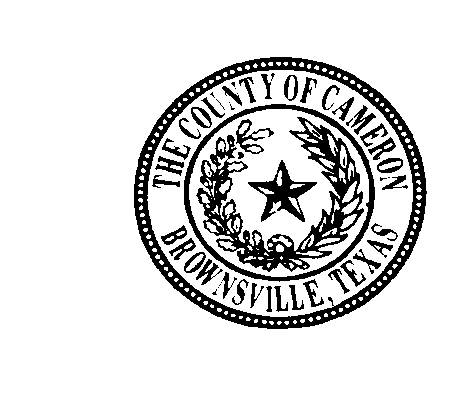 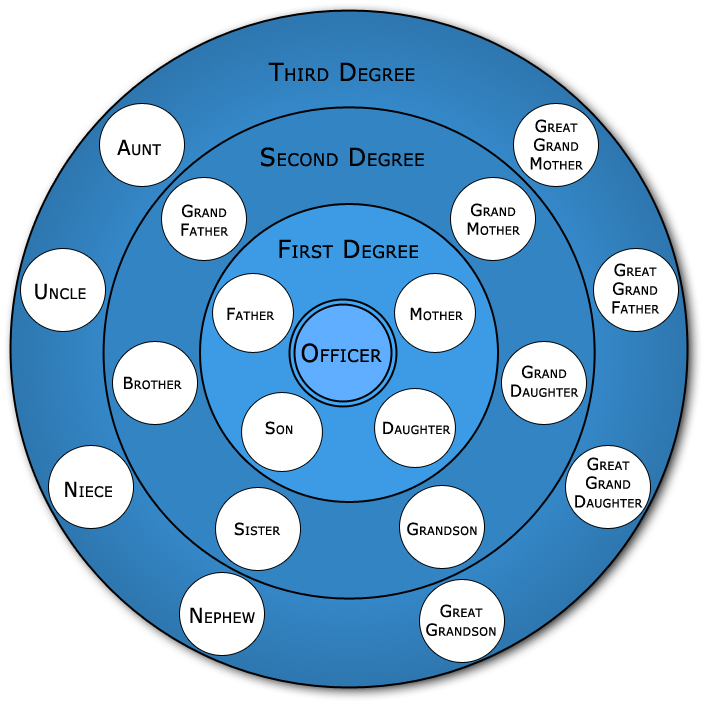 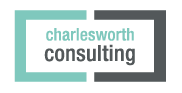 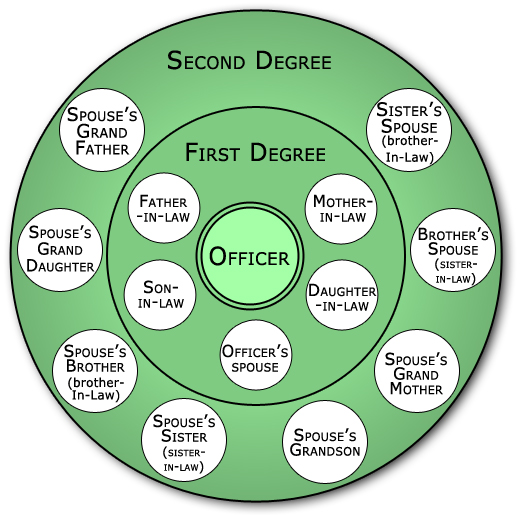 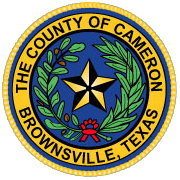 